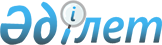 О вопросах передачи государственного имуществаПостановление Правительства Республики Казахстан от 10 октября 2013 года № 1077

      В соответствии с пунктом 1 статьи 114 Закона Республики Казахстан от 1 марта 2011 года «О государственном имуществе» Правительство Республики Казахстан ПОСТАНОВЛЯЕТ:



      1. Передать с баланса Министерства образования и науки Республики Казахстан в оплату акций некоммерческого акционерного общества «Холдинг «Кәсіпқор» имущество согласно приложению к настоящему постановлению.



      2. Комитету государственного имущества и приватизации Министерства финансов Республики Казахстан совместно с Министерством образования и науки Республики Казахстан в установленном законодательством порядке обеспечить принятие иных мер, вытекающих из настоящего постановления.



      3. Настоящее постановление вводится в действие со дня подписания.      Премьер-Министр

      Республики Казахстан                       С. Ахметов

Приложение          

к постановлению Правительства

Республики Казахстан    

от 10 октября 2013 года № 1075                              

 Перечень

    имущества, передаваемого с баланса Министерства образования

    и науки Республики Казахстан в оплату акций некоммерческого

               акционерного общества «Холдинг «Кәсіпқор»
					© 2012. РГП на ПХВ «Институт законодательства и правовой информации Республики Казахстан» Министерства юстиции Республики Казахстан
				№

п/пНаименование имуществаЕд. изм.Кол-во12341Межрегиональный профессиональный учебный центр по подготовке и переподготовке кадров технического и обслуживающего труда для нефтегазовой отрасли в города АтырауОбъект12Проектно-сметная документация «Строительство межрегионального профессионального учебного центра по подготовке и переподготовке кадров технического и обслуживающего труда для нефтегазовой отрасли на 700 ученических мест в городе Атырау»Том243Учебно-методический комплекс, в том числе:Технические средства1)интерактивная доска ActivBoard 587Pro+2 c 3D проектором, фиксированнаякомпл82)визуальный презентатор ActiView 322шт83)интерактивная беспроводная указка PrometheanActivWand 50шт84)система тестирования ActivExspressionшт1005)аудио система для классной комнаты ACTIVSOUNDONEшт26)коммуникационное устройство радиочастоты для соединения интерактивной доски с дистанционными устройствами ActivHub 2.4GHzшт27)беспроводное устройство дистанционного управления интерактивной доской ActivSlate 50 шт28)коммуникационное устройство радиочастоты для соединения интерактивной доски с дистанционными устройствами ActivHub 2.4GHzшт29)устройство бесперебойного питания UPSPowercomIMD-825шт210)многофункциональное устройство HPLaserJetM1120шт211)маркерная доскашт1212)научная обучающая система SPARK PS-2008A-INTшт3613)универсальный интерфейс 850 UI-5000шт1814)3D Очки для образованияшт3215)процессор для подключения цифрового подиума к интерактивной доске HPElite 8300шт616)персональный компьютер Z220шт217)USB кабель для SPARK SLS PS-2528шт3618)цифровой подиум в виде рабочего стола (Chаlk-190SL)шт8Аудио-видео и электронные материалыАудио-видео и электронные материалыАудио-видео и электронные материалыАудио-видео и электронные материалы19)программное обеспечение 3DСтерео Eureka.in 3DStereoшт220)программное обеспечение 3D Моно Eureka.in 3DMonoшт221)сайт лицензия SPARKvue PS-2400шт222)сайт лицензия Capstone UI-5400 для универсального интерфейсашт223)программное обеспечение DataStudio (Сайт лицензия) CI-6871Gшт224)регистратор данных XplorerGLXPS-2002шт225)руководство «Физика методом исследования» (сборник лабораторных работ)шт226)руководство «Химия через исследования» PS-2871шт2Инвентарь для проведения лабораторных работИнвентарь для проведения лабораторных работИнвентарь для проведения лабораторных работИнвентарь для проведения лабораторных работ27)набор химических реактивовкомпл228)набор химпосуды и принадлежностей для лабораторных работ по химиикомпл229)набор робота, энергия и эффективность ST85 PH09компл1830)химический набор учащегося ST85 CHSSнабор3231)разделения смесей – комплект исследования ST85 CH01компл1832)хроматография – комплект исследования ST85 CH05 компл1833)учебный набор электропроводности ST85 CH17набор3234)учебный набор химической связи ST85 CH22набор835)фотосинтез 2 - учебный набор ST85 BI15набор1836)учебный набор кислот и оснований - набор оборудований ST85 CH07набор1837)учебный набор электролиза жидкостей ST85 CH18набор1838)шкаф для хранения наборов, методических материаловшт439)табурет лабораторныйшт3240)кресло учителяшт441)стол преподавателяшт242)стол ученическийшт1643)стул ученическийшт3244)шкаф для реактивовшт445)шкаф вытяжнойшт6Лабораторное оборудованиеЛабораторное оборудованиеЛабораторное оборудованиеЛабораторное оборудование46)комплект оборудования, средство технического обеспечения: станция усиления мощности MPS-PAкомпл147)стол учебный (для экспериментов)шт3648)стандартный набор лабораторных работ по физике PS-2931компл1849)расширенная физика стандартный комплект датчиков PS-2932компл1850)схема зарядки/разрядки ЕМ-8678шт1851)базисная оптическая система II OS-8546Bкомпл1852)базовая электрическая лаборатория EM-8622шт1853)зарядная станция SPARK PS-2570шт454)динамическая система PAScar 1.2 m ME-6955компл1855)супер подъемный блок с зажимом ME-9448Bшт1856)пружины равной длины ME-8970шт1857)катушка (400 витков) SF-8610шт1858)катушка (800 витков) SF-8611шт1859)стержень 45 см ME-8736шт1060)основание для стержня ME-8735шт861)сохранение энергии EX-9961-220, эксперименткомпл262)закон Фарадея. Эксперимент, PASPORT EX-9957компл263)центростремительная сила. Эксперимент, PASPORT EX-9926компл264)система Статика ME-9502компл265)стержневой магнит "Альнико" (2 шт.) EM-8620компл1866)эксперимент по закону Кулона EX-9930Aкомпл267)гири с крючком SE-8759компл1868)эксперимент по магнитным силам на проводах EX-9933компл269)усовершенствованная система ядерной спектроскопии, USB SN-7901Bкомпл270)спектральная трубка (водородная) SE-9461шт271)источник питания спектральной трубки, закрепленная SE-9460шт272)спектрометр оптический излучений Океана для Системы XplorerGLXPS-2635 излучения спектрометра «Диапазон длины волн»шт273)эксперимент закона идеального газа, PASPORT EX-9954компл274)100мл стакан (12 шт) SE-7287шт3275)250мл стакан (12 шт) SE-7702шт3276)1000мл стакан (6 шт) SE-7288шт3277)50мл градуированный цилиндр (12 шт) SE-7289шт3278)мерная колба на 100 мл (12 шт) SE-7704шт3279)трансфер пипеткой 5 мл (10 шт) SE-7708шт3280)трансфер пипеткой 25 мл (10 шт) SE-7710шт3281)пробирки, 10 мм х 75 мм (72 шт) SE-7715шт3282)магнитная мешалка SE-7700шт1883)нагревательная плита SE-8830шт1884)весы Scout Pro 400г.SE-8756Aшт1885)счетчик капель с высокой точностью PASPORTPS-2117шт1886)датчик измерения качества воды PASPORT PS-2169шт1887)датчик по химии PASPORT PS-2170шт1888)датчик напряжения/тока PS-2115шт1889)датчик радиации PS-2166шт1890)датчик погоды PS-2174шт1891)основной калориметр Набор TD-8557Aшт1892)колориметр PS-2121шт1893)камера свойств воздуха ME-6813шт1894)сетевой фильтр с контуром заземления Defender DFS-603шт6Учебные, методические, наглядные материалыУчебные, методические, наглядные материалыУчебные, методические, наглядные материалыУчебные, методические, наглядные материалы95)основы технической математики с вычислениями (сокращенный вариант) (9 издание).Вашингтон, Алин Дж., издательство Пирсон (Basic Tehnical Mathematics with Calculus (abridged version) (9th editioned.). Washington, Allyn J. Pearson Education)шт10096)геофизические исследования скважин для геологов. Элис

(Well Logging for Earth Scientists. Ellis)шт2597)геофизические исследования скважин на простом языке (2 издание). Дэвид Е. Джонсон и Катрин Е. Пайл. (2006)

(Well Logging in Non Technical Language (2nd). David E. Johnson and Katryne E. Pile. (2006)шт2598)наблюдение земли материковой части через бурение II. Бехр

(Observation of the Continental Crust through Drilling II. Behr)шт2599)разработка нефтяного и газового пласта. Практика. Намека Езек

(Petroleum Reservoir Engineering Practice. Naemeka Ezekwe)шт25100)практические достижения в нефтеперерабатывающей промышленности. Хсу

(Practical Advances in Petroleum Processing. Hsu)шт25101)принципы разработки нефтяного и газового пласта. Чиерики (Principles of Petroleum Reservoir Engineering.Chierici)шт25102)системы добычи нефти / Системы добычи нефти (2 издание ) [в тверд обложке]. Майкл Дж. Экономидес, А. Даниэл Хил и Кристин Эхлиг, Экономидес 1994, Прентис Халл

(PetroleumProductionSystems / PetroleumProductionSystems (2ndEdition) [Hardcover]. Michael J. Economides, A. Daniel Hill and Christine Ehlig - Economides 1994 Prentice Hall)шт25103)принципы и практика автоматического управления технологическими процессами. Смит.

(Principles and Practice of Automatic Process Control. Smith.)шт24104)основы управления проектом. Льюис

Fundamentals of Project Management. Lewis)шт25105)измерительные приборы. CAPT (Центр усовершенствования технологическими процессами)

(Instrumentation. CAPT (Center for the Advancement of Process Tech))шт25106)введение в термодинамику, гидравлику и теплообмен [в твердой обложке]. Франк В. Шмидт, Роберт Е. Хендерсон и Карл Х. Волгемус

(Introduction to Thermal Sciences: Thermodynamics, Fluid Dynamics, Heat Transfer [Hardcover]. Frank W. Schmidt, Robert E. Henderson and Carl H. Wolgemuth)шт25107)электрические машины, привод и силовые системы. Вилди

(Electric Machines, Drives and Power Systems.Wildi)шт25108)анализ электрических схем (с диском). Робинс

(Circuit Analysis (w/CD). Robbins)шт25109)основные принципы и вычисления в химической инженерии (международное издание). Химмелблау

(Basic Principles and Calculations in Chemical Engineering (Interbnational edition). Himmelblau)шт25110)химия (8 издание). С. Сумдал, С. Зумдал, S.A. (2009).

Chemistry (8th Edition ed). Sumdahl, SS.&Zumdahl, S.A. (2009)шт100111)современная инженерная экономика, Канадская перспектива (2 издание). Чан С. Пак/ 1993 Адисон Вислей издательство лимитед

(Contemporary Engineering Economics, Canadian Perspective (2ed). Chan S. Park/ 1993 Addision Wesley Publishers Limited)шт100112)инженерная экономика [в мягкой обложке]. E. Пол Дегармо, Вильям Г. Суливан

(Engineering Economy [Paperback]. E. Paul DeGarmo, William G. Sullivan)шт100113)инженерная экономика в Канаде/Глобал Инжениринг экономикс: книга по принятию финансовых решений с CD ISBN. Ниял М. Фразер, Ирвин Бернард, Элизабет М. Джукес, 1997 Прентис Халл, Канада

(Engineering Economics In Canada/Global Engineering Economics: Financial Decision Making Bkcsd+CD 1 SBN. Niall M Fraser, Irwin Bernhardt, Elizabeth M. Jewkes 1997 Prentice Hall Canada Inc)шт100114)макбет. Шекспир

(Macbeth. Global Shakespeare)шт100115)озероворон. Мэри Лоусон

(Crow Lake.Lawson, Mary)шт100116)гамлет. Шекспир

(Hamlet. Global Shakespeare)шт100117)краткий справочник (4 издание) / Краткий справочник (7 издание) Spiral Bound Bk. Тройка, Линн К. и Д, Хессе (2011). Пирсон Канада/ Образование Канады

(Quick Access Reference for Writers (4th Cfnfdian ed.) / Quick Access Reference for Writers (7th Edition) Spiral Bound Bk. Troyka, Lynn Q. and D. Hesse (2011). Canada Pearson Education Canada)шт100118)изучаем английский для академических целей. Дж. Вильямс (2005). изд.: Пирсон

(Learning English for Academic Purporses. Williams, J (2005). Pearson)шт100119)ораторское искусство. Справочник с электронным текстом (диском) MyCommunicationLab (4 издание). Стивет и Сюзан Бибе (Public Speaking Handbook Plus NEW MyCommunicationLab with eText (4th Edition). Steven and Susan Beebe)шт100120)можете ли вы писать? 2009. Грахэм и Грахэм.

(Can Do Writing 2009 Graham & Graham)шт100121)методика поисков и разведки месторождений полезных ископаемых (нефть и газ). Рус. Нурсултанова С.Н. «Фолиант»шт100122)сбор и промысловая подготовка нефти и газа. Учебник на русском языке Ермеков М. «Фолиант»шт100123)«Краткая определения электротехники», учебник на казахском языке Косыбаев К.А. «Фолиант»шт100124)оборудование заводов по переработке нефти и газа. Учебник на русском языке Конюхова Г.М. «Фолиант»шт100Учебные, методические, электронные материалыУчебные, методические, электронные материалыУчебные, методические, электронные материалыУчебные, методические, электронные материалы125)математика, 11 класс, на русском языкешт50126)математика, 11 класс, на казахском языкешт50127)физика, 11 класс, на русском языкешт50128)физика, 11 класс, на казахском языкешт50129)химия, 11 класс, на русском языкешт50130)химия, 11 класс, на казахском языкешт50131)английский язык, 6 уровень (C2), на русском языкешт50132)английский язык, 6 уровень (C2), на казахском языкешт50133)английский язык, 5 уровень (C1), на русском языкешт50134)английский язык, 5 уровень (C1), на казахском языкешт50135)английский язык, 4 уровень (B2), на русском языкешт50136)английский язык, 4 уровень (B2), на казахском языкешт50137)английский язык, 3 уровень (B1), на русском языкешт50138)английский язык, 3 уровень (B1), на казахском языкешт50139)основы нефтегазового делашт25140)разработка нефтяных месторожденийшт25141)комплекс технических средств автоматизированных системшт25142)технология добычи нефти и газашт25143)основы теплотехникишт25144)экономическая информатика МS EXCELшт25145)экономическая информатика POWER POINTшт25146)месторождения нефти и газа, промысловая геологияшт25147)экология и рациональное использование природных ресурсовшт25148)комплекс технических средств автоматизированных системшт25149)основы разработки и эксплуатации нефтяных и газовых месторожденийшт25150)электротехникашт25151)охрана окружающей среды при добыче нефтишт25152)методы увеличения нефтеотдачи пласташт25153)скважинная добыча нефтишт25154)основы автоматизации производствашт25155)промысловая геофизикашт25156)применение ЭВМ в разработке и эксплуатации нефтяных и газовых месторождений (РЭНГМ)шт25157)эксплуатация шельфовых месторожденийшт25158)разработка и эксплуатация газовых и газоконденсатных месторожденийшт25159)эксплуатация скважиншт25160)сбор и подготовка скважинной продукциишт25161)общая нефтяная геологияшт25